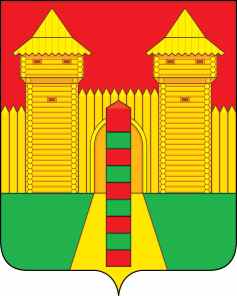 АДМИНИСТРАЦИЯ  МУНИЦИПАЛЬНОГО  ОБРАЗОВАНИЯ «ШУМЯЧСКИЙ  РАЙОН» СМОЛЕНСКОЙ  ОБЛАСТИРАСПОРЯЖЕНИЕот 22.05.2023г. № 134-р        п. Шумячи	В соответствии с Правилами оценки готовности к отопительному периоду, утвержденными приказом Минэнерго России от 12.03.2013г. №103: 	1. Создать комиссию по проверке готовности теплоснабжающих, теплосетевых организаций и потребителей тепловой энергии к работе в отопительный период 2023-2024 гг. на территории Шумячского городского поселения (далее - Комиссия) в составе:	2. Комиссии провести проверку готовности теплоснабжающих, теплосетевых организаций и потребителей тепловой энергии к работе в отопительный период 2023-2024 гг. на территории Шумячского городского поселения в срок до 30 октября 2022 года.	3. Контроль за исполнением настоящего распоряжения возложить на заместителя Главы муниципального образования «Шумячский район» Смоленской области Елисеенко Н.М.О создании комиссии по проверке готовности теплоснабжающих, теплосетевых организаций и потребителей тепловой энергии к работе в отопительный период на территории Шумячского городского поселенияЕлисеенкоНиколай Михайлович-заместитель Главы муниципального образования «Шумячский район» Смоленской области, председатель Комиссии;СтародвороваНаталья Анатольевна-начальник Отдела по строительству, капитальному ремонту и жилищно-коммунальному хозяйству Администрации муниципального образования «Шумячский район» Смоленской области, заместитель председателя Комиссии;Членыкомиссии:КулешоваИрина Григорьевна -начальник Отдела по образованию Администрации муниципального образования «Шумячский район» Смоленской области;КирьяновВадим Сергеевич-ведущий специалист Отдела городского хозяйства Администрации муниципального образования «Шумячский район» Смоленской области;МитрофановаОльга Владимировна ЗайцевМаксим Валентинович                                                                                                                  --         главный специалист Отдела по строительству, капитальному ремонту и жилищно-коммунальному хозяйству Администрации муниципального образования «Шумячский район» Смоленской области;представитель АО «Газпром газораспределение СМОЛЕНСК» Шумячская газовая служба. Глава муниципального образования «Шумячский район» Смоленской области                                  А.Н. Васильев